Publicado en  el 27/05/2015 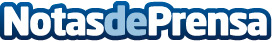 Indra lleva su tecnología de gestión y ticketing a los autobuses de Plovdiv, en Bulgaria, por 8,3 M€ Datos de contacto:Nota de prensa publicada en: https://www.notasdeprensa.es/indra-lleva-su-tecnologia-de-gestion-y_1 Categorias: E-Commerce Innovación Tecnológica http://www.notasdeprensa.es